Middagsymposium
29 NOVEMBER 2018 van 13.30 – 17 uur in De Balie in AmsterdamAls het misgaat thuis. Grootbrengen en hulpverlenen met vallen en opstaan.
Wat hebben ouders en professionals met elkaar gemeen, wat kunnen ze van elkaar leren?Aanleiding voor dit symposium is het boekproject ‘Als het misgaat thuis. Verhalen van ouders’ van Paulien Bom, publicist en Herman Baartman, emeritus-hoogleraar preventie en hulpverlening inzake kindermishandeling. Zij interviewden ouders bij wie is ingegrepen door professionals vanwege zorgen over de veiligheid van de kinderen. Ook spraken zij met ouders en professionals samen over hun ervaringen. Eens te meer werd duidelijk dat zowel grootbrengen van kinderen als hulpverlenen een zaak is van vallen en opstaan.In dit symposium gaat het over dit vallen en opstaan. Ouders en hulpverleners hebben, als het gaat om zorg voor veiligheid thuis, meer met elkaar gemeen dan ze meestal denken. Wat zijn hun ervaringen en wat kunnen wij hiervan leren? De sprekers op deze middag zullen ieder vanuit hun eigen perspectief vertellen over hun kwetsbaarheid en beperkingen, over de pijn van vallen en de moeite van weer opstaan en over de trots en het geluk als dat laatste gelukt is.Middagsymposium
29 NOVEMBER 2018 in De Balie in Amsterdam
Als het misgaat thuis – grootbrengen en hulpverlenen met vallen en opstaanMet bijdragen van ouders, van Marion Beckers, raadsheer Gerechtshof Amsterdam, Flora van Grinsven, klinisch psycholoog, traumabehandelaar en systeemtherapeut en Micha de Winter, emeritus hoogleraar pedagogiek en auteur van o.a. Verbeter de wereld, begin bij de opvoeding.Keynote speaker: Peter Adriaenssens, vertrouwensarts en kinder- en jeugdpsychiater,
auteur van o.a. Opvoeden is een groeiproces en  Verbolgen verbonden.Accreditatie is aangevraagd voor: FGzP, NVRG, NIP-K&J/NVO-OG en SKJ
Voor ouders is subsidie aangevraagd.
Voor tegemoetkoming in de toegangskosten: bel 0(031) 6 28 76 35 06Aanmelden kan via www.lorentzhuis.nl 
Prijs met boek: € 100, =
Prijs zonder boek (winkelprijs: rond de € 22, =) € 85, =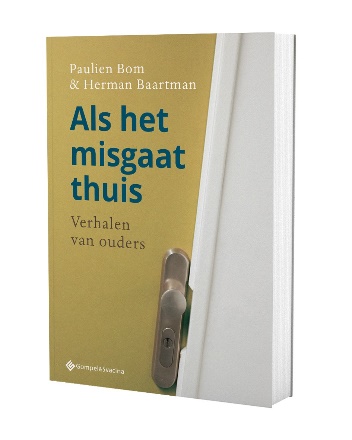 